ČETVRTAK 10.12.2020. MATEMATIKA- LKPREBROJI I OBOJI 11 ELELMENATA U SVAKOM REDU: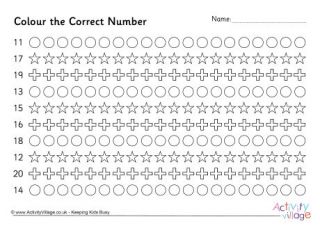 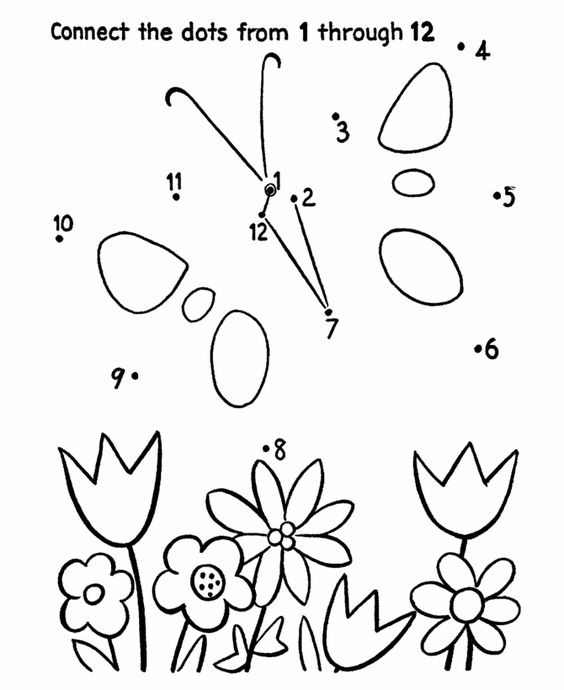 SPOJI TOČKE BROJEVA PO REDOSLIJEDU I OBOJI CRTEŽ PRAVLNIM BOJAMA.